APPLICATION OF ACADEMIC LANGUAGE																							2018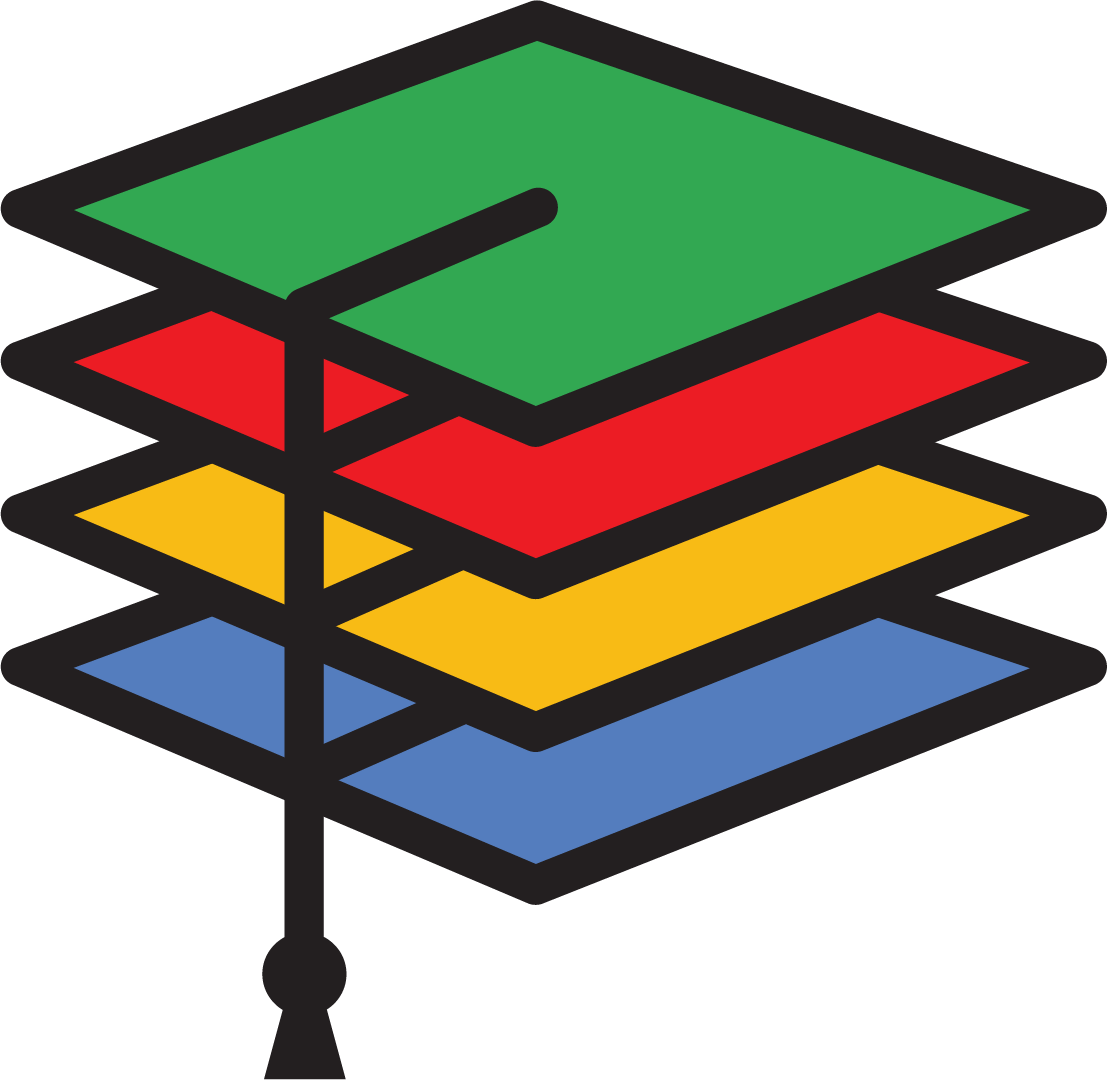 ANALYSIS- What did you learn as you continued to analyze text and develop language objectives based on that analysis?IMPROVE- What improvements did you see in student performance using strategies? IMPACT- What was the overall impact in instruction?OTHER?- Any other observations? Further questions?